 Questionnaire préalable d’assurance │ Bijoux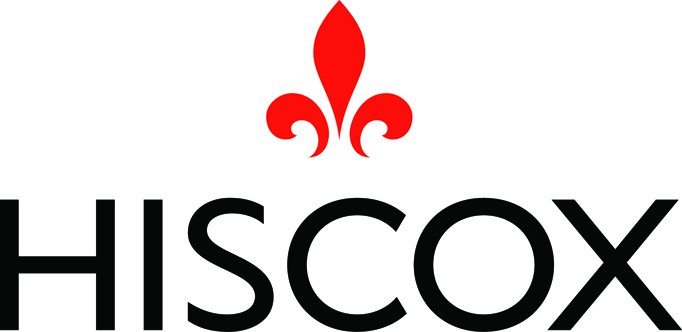 Ce document, faisant partie intégrante du contrat d’assurance, doit être entièrement              complété et signé avant la prise d’effet des garanties.	COURTIER	Courtier :  M. / Mme : Tél. :  Fax :  E-mail : Date d'effet :  Assureur actuel :  Montant de la dernière prime : €ASSURÉ Nom, prénom de l’assuré : Numéro d’offre :  Adresse de correspondance : Adresse du risque (si différente) : MONTANT ASSURÉ - BIJOUX Un inventaire des bijoux a-t-il été effectué ?  	  oui 	  	non │ Si oui, référence de l’inventaire : Si non,  quel est le montant total de vos bijoux ?  €Les bijoux sont-ils conservés : dans le coffre-fort de la demeure ?  oui    nondans un coffre bancaire ?  oui    nondans un autre lieu ?    oui    non  Si autre, veuillez préciser le lieu : Dans quelle proportion ?  Profession et âge de la personne qui porte les bijoux :  Montant maximum des bijoux portés :  € │ Montant moyen des bijoux portés :  €Des bijoux sont-ils emmenés lors de voyage ?  oui    non │Fréquence des voyages :  Montant approximatif des bijoux transportés : €Si non, où sont-ils conservés pendant le voyage ? PROTECTION - PRÉVENTIONSystème d’alarme :  oui    non │Relié à une centrale de télésurveillance agréée ?  oui    nonCoffre-fort :   oui    non │ Type de coffre-fort :   	Le coffre-fort est-il scellé ?  oui    non	Le coffre-fort est-il caché ?  oui    non	Le coffre-fort se trouve-t-il dans une zone protégée par le système d’alarme ?   oui    nonSINISTRALITÉAu cours des 5 dernières années, vous avez subi un ou des sinistres à cette adresse : 	 oui    non │Si oui, précisez : DÉCLARATION ET SIGNATURESJe, soussigné(e)  déclare qu’à ma connaissance, tous les renseignements donnés, que le questionnaire ait été rempli de ma main ou de celle de mon mandataire, sont exacts. Je reconnais être informé(e) de l’obligation de sincérité des réponses au présent questionnaire et des conséquences qui résulteraient d’une omission ou d’une fausse déclaration, à savoir la nullité du contrat (Article L 133-8 du Code des Assurances) ou la réduction des indemnités (Article L 133-9 du Code des Assurances). En signant cette déclaration, je ne suis pas tenu(e) d’accepter les termes de la proposition d’assurance faite par les assureurs, mais dans le cas où un contrat serait accepté, les déclarations faites dans ce questionnaire feront partie intégrante du contrat et lui en serviront de base. Votre signature est obligatoire pour valider le projet. Fait à	 le Signature : Informatique et Liberté : en application de la Loi n° 78-17 du 6 janvier 1978 relative à l’informatique, aux fichiers et aux libertés, l’assuré dispose d’un droit d’accès et de rectification auprès des assureurs pour toute information le concernant contenue dans les fichiers à leur usage.DateNature (Vol, au domicile, dans la rue, avec ou sans agression, etc..)Coût € € €